____________________________________                                 ________________________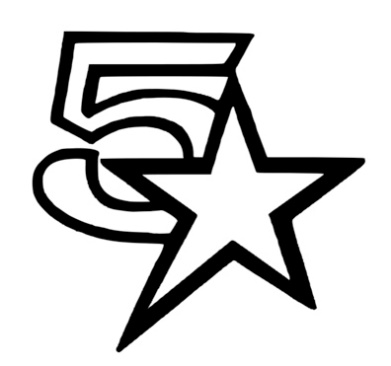 Athlete Name					       Age as of 12/31/2020 Beginner 			          Intermediate 	                      Advanced	STAFF  ONLYForward Roll       Backward Roll Cartwheel	Round offJumps to Forward Roll Jumps to Backward Roll Bridge Kick Over	   Back Walkover                        	                     Front Walkover   Back Walkover Series Specialty SeriesBack HandspringBWO BHSJumps Pause BHSRound Off BHS SeriesBHS pause BHSBHS BWO BHSFront HandspringFWO RO BHS SeriesSpecialty SeriesStanding 3 BHSJumps To 3 BHSRO TuckRO BHS TuckJump BHS Jump BHSFWO RO BHS TuckPunch FrontAerialJump BHS Step Out RO BHS TuckSpecialty to RO Tuck/ BHS TuckStanding TuckStanding 2 BHS Tuck RO BHS Layout Jump to BHS Tuck Cartwheel TuckFWO RO BHS LayoutPunch Front RO BHS LayoutRO Whip BHS LayoutRO Whip Punch LayoutJumps to TuckRO BHS FullFWO RO BHS FullStanding BHS LayoutRO Whip 2 BHS FullJumps to BHS LayoutBHS Whip BHS Layout3 BHS Full2 BHS FullJump 2 BHS FullCW FullStanding BHS FullStanding FullArabian to FullRO BHS Double FullJump to Standing FullBHS Series to Double FullStanding Specialty to Double FullRunning Specialty to Double FullStanding: Running: Jumps:   Pike_____    FH_____    TT_____    Connected_____Stunt Position_______________        Team/Level_______________Flyer Notes: 